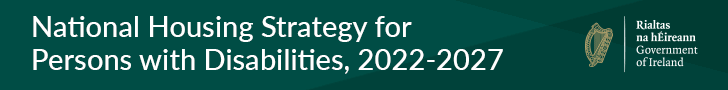 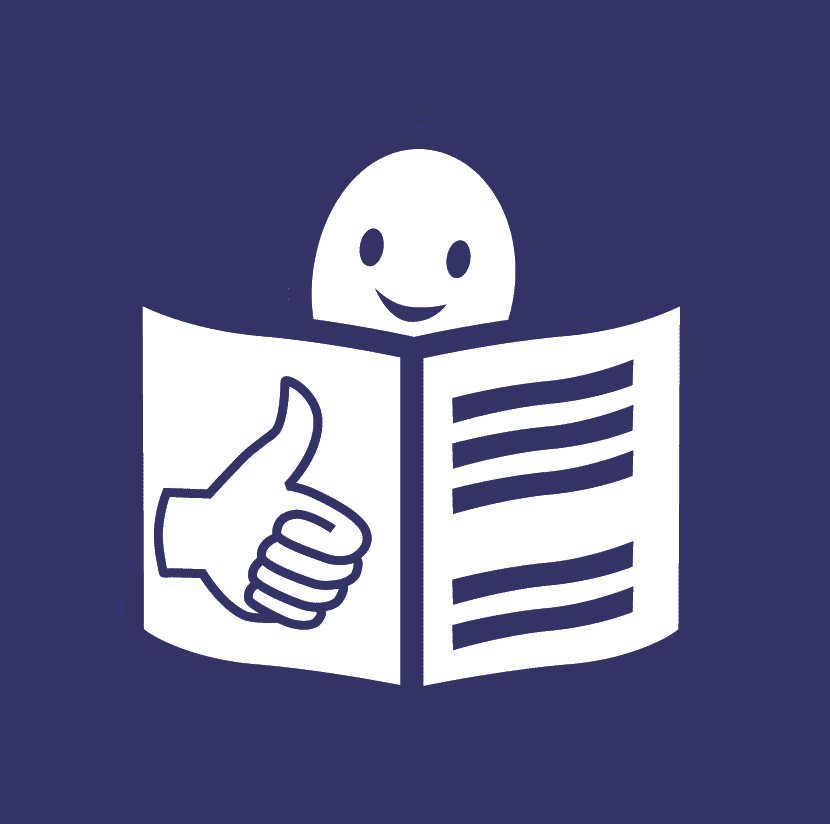 Easy-To-Read Survey for the new National Housing Strategy for People with DisabilitiesMarch 2021Question 1Tell us who you are (Choose one answer by putting an X in the box below)Question 2Question 3What type of disability is most relevant to you?  (Choose all that you know by placing an X below)Question 4What age are you? (Choose one answer by putting an X in the box below)Question 5Question 6Before today, did you know anything about the National Housing Strategy for People with a Disability?(Choose one answer by putting an X in the box below)Question 7Do you think access to housing has got better over the past few years?(Choose one answer by putting an X in the box below)Question 8Which of these do you think are the most important issues for housing?(Choose all that you know by placing an X below)Question 9 Do you know about what the housing strategy is supposed to do?(Choose one answer by putting an X in the box below)Question 10Question 11Question 12Question 13Do you know of any of the following housing options?

(Choose all that you know by placing an X below)Question 14Question 15Question 16Question 17Question 18Question 19Question 20Question 21Question 22Thank you – What next? 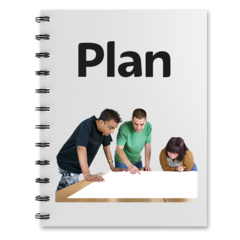 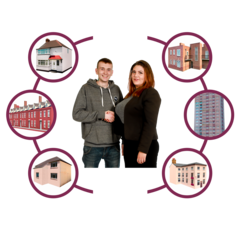 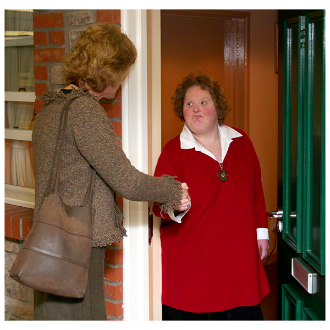 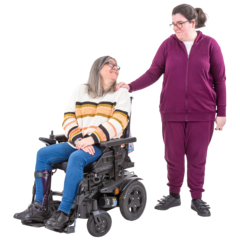 The National Housing Strategy for People with a Disability (2011-2016 (extended to 2020)) will come to an end this year.A new national strategy is now being made.The strategy is about putting in place housing options and services to disabled people.This would mean people would have more choice and support independent living.

Do youhave a disability,care for a disabled person orwork in supporting independent living for disabled persons?If yes, have your say on the plan.

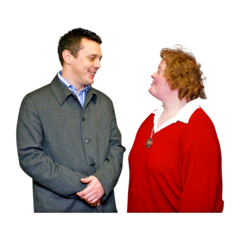 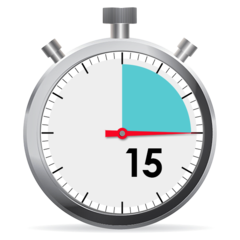 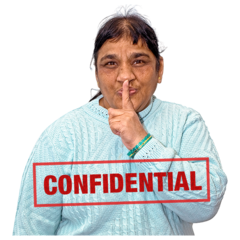 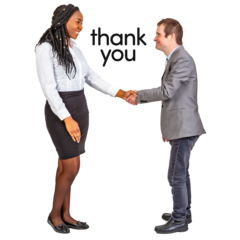 We want to hear your views on the current strategy and what you would like to see included in the new national strategy.

In order to get involved today, fill out this 10-15 minute questionnaire.

The survey is anonymous and confidential.

There will be more consultation over Summer and Autumn.

Thank you for taking the time to let us know your views.I am a disabled person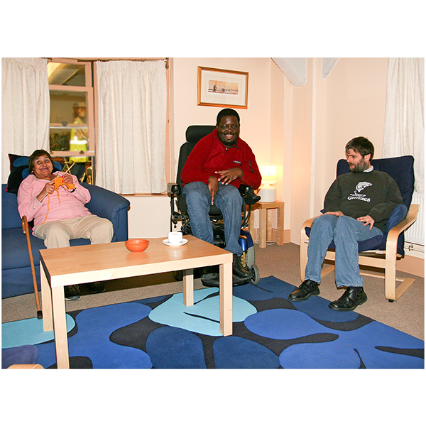 I am a family memberI am a carer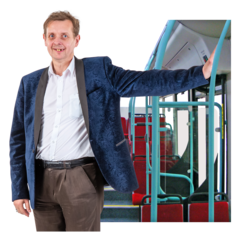 I am a member of the public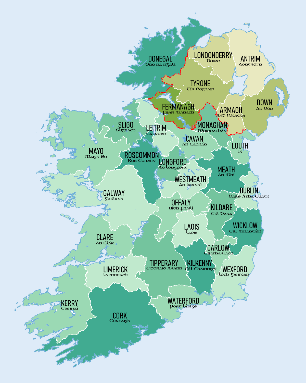 What county in Ireland do you live in?You can type your answer in the text box below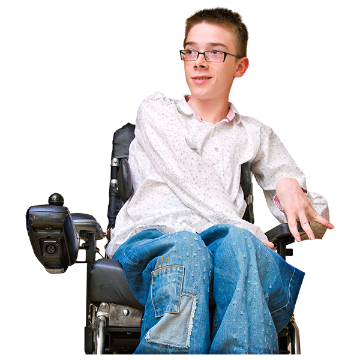 Physical disability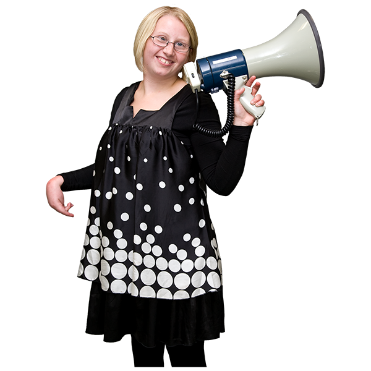 Intellectual disability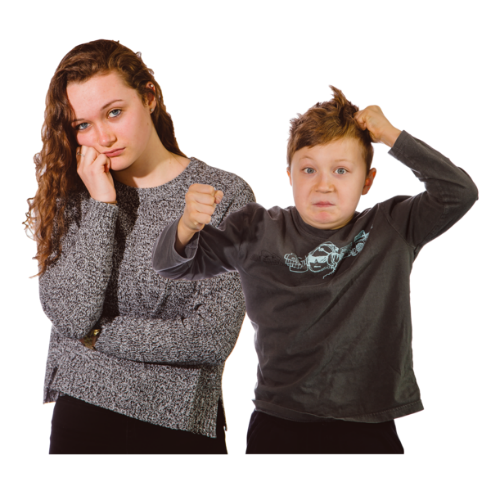 Mental Health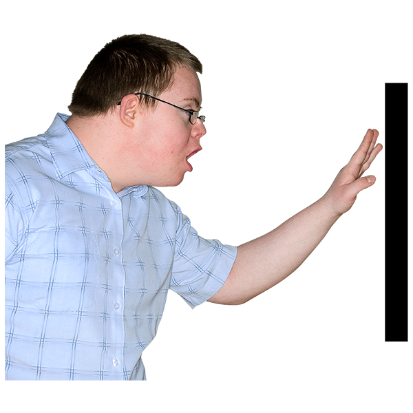 Sensory disability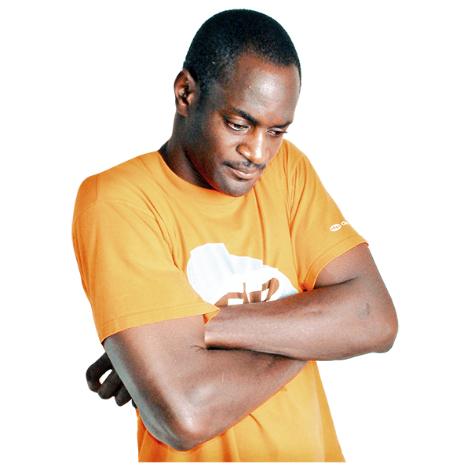 I would prefer not to say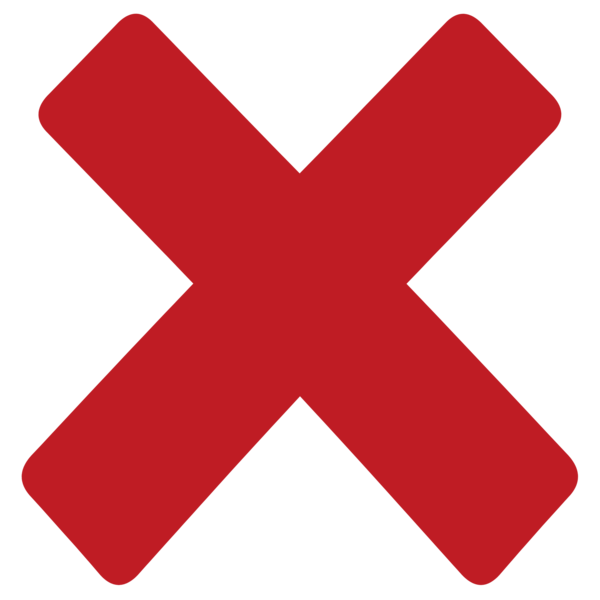 This question does not apply to me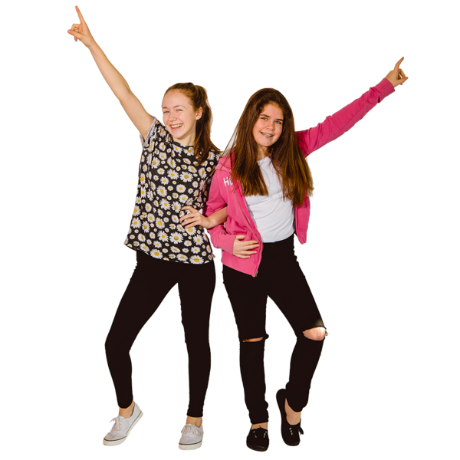 Under 18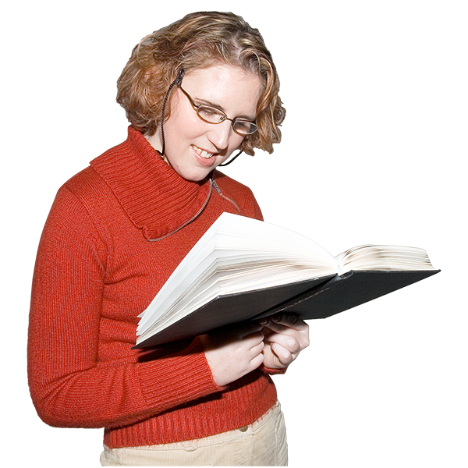 18-24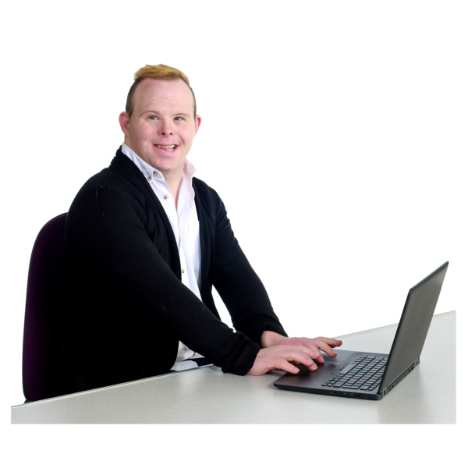 25-34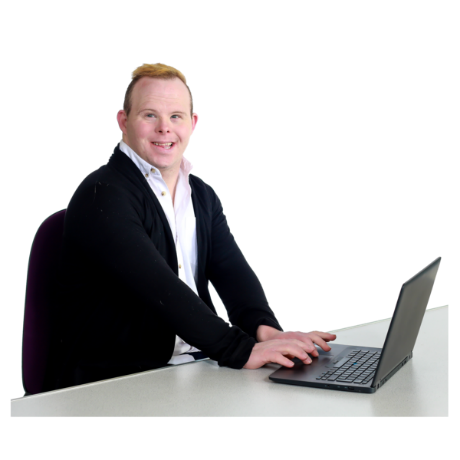 35-44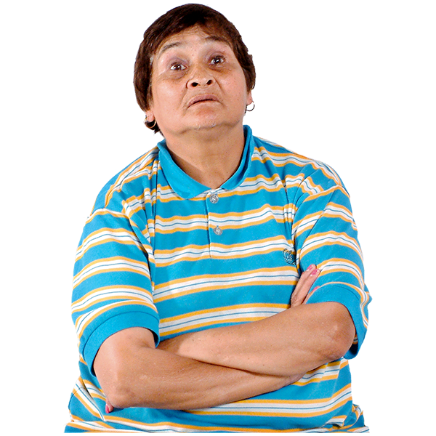 45-54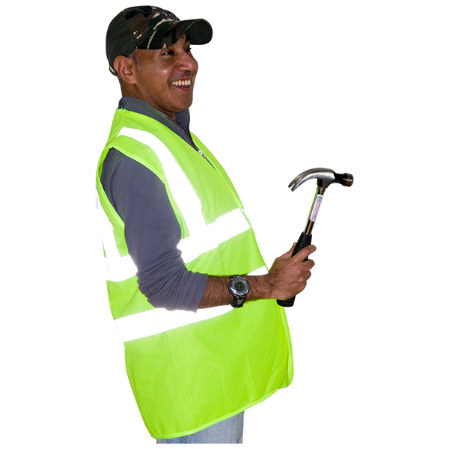 55-64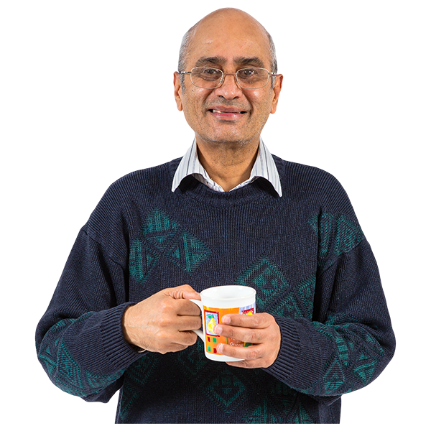 Older than 65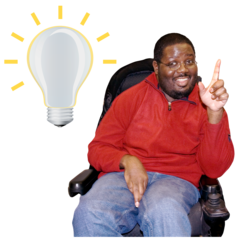 Is there anything else you would like to say about yourself and your experience of housing?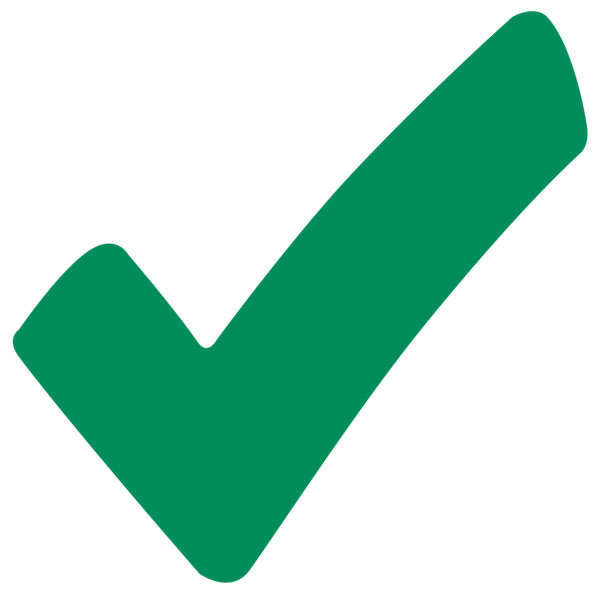 YesNo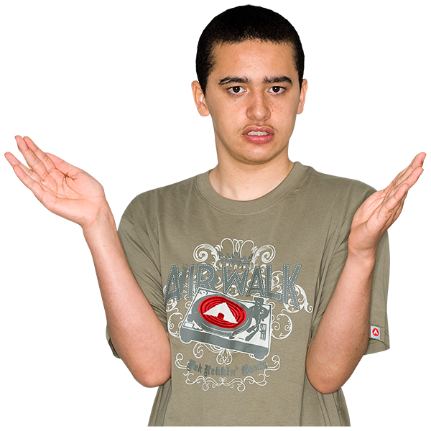 I think it has stayed the same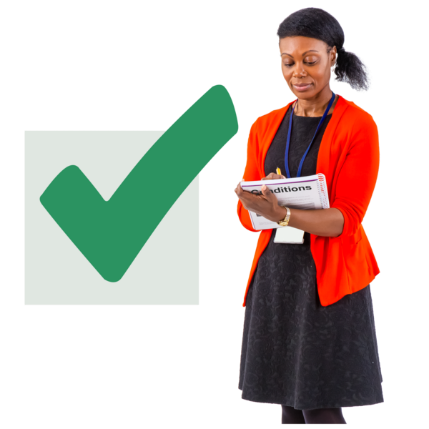 It has got a lot better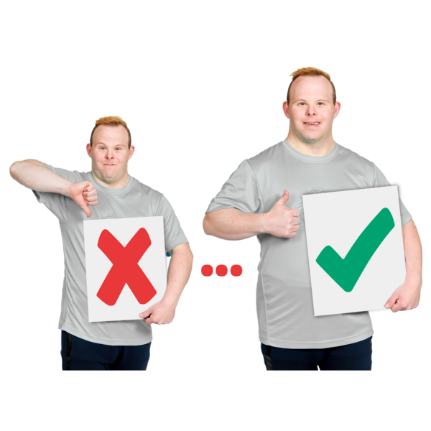 It has improved a bit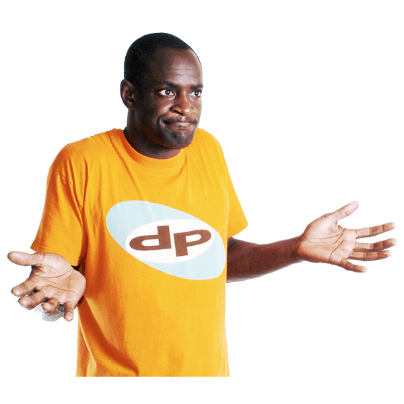 I am not sure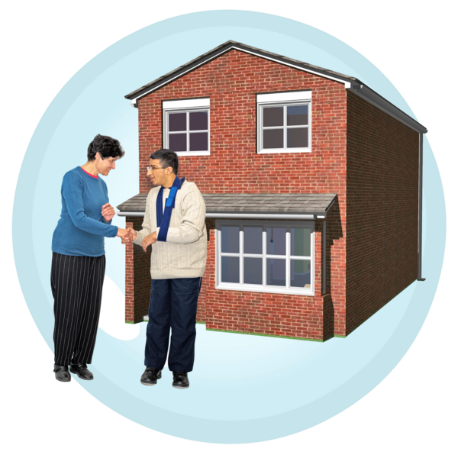 Support people to live independently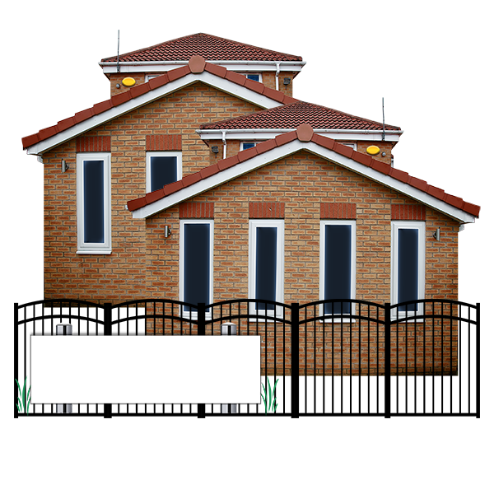 Moving people out of institutions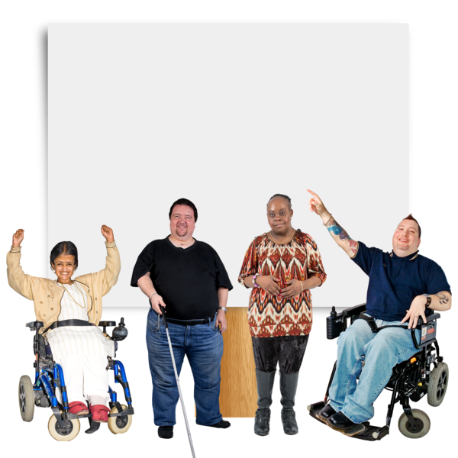 Having equality in housing options for disabled people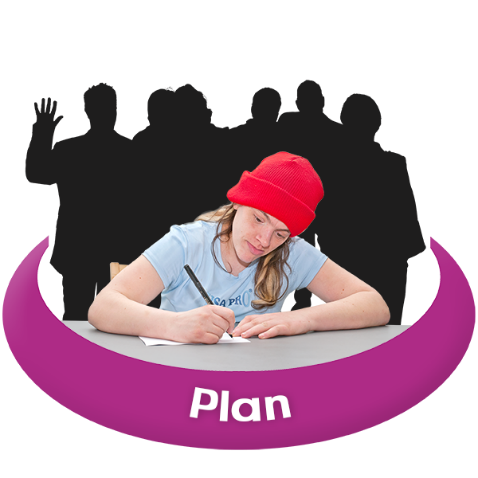 Agencies working together so people can get housing and supports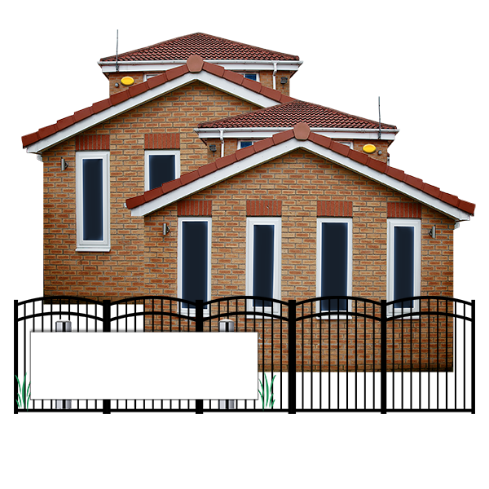 Moving people out of mental health services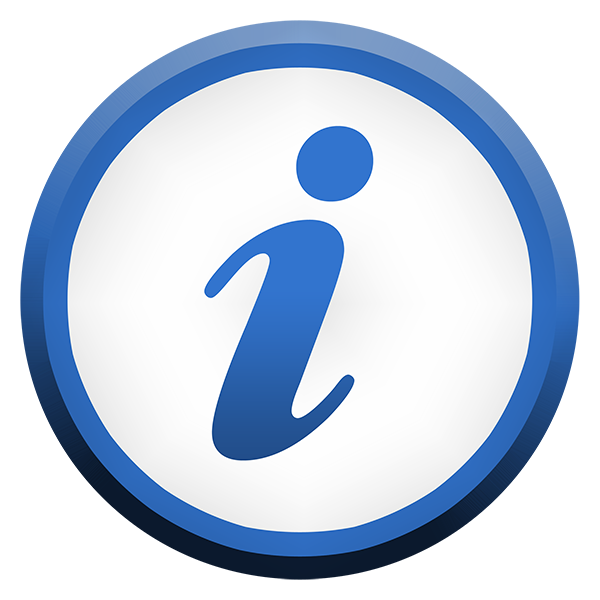 Providing housing advice and information in accessible documents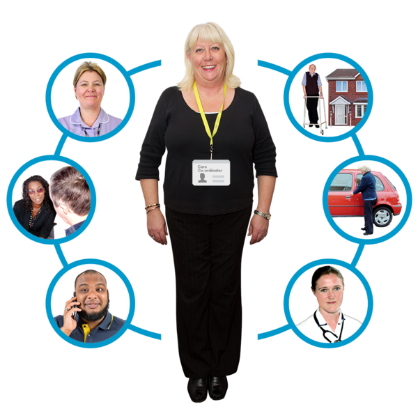 Having a collective approach to housingYesNo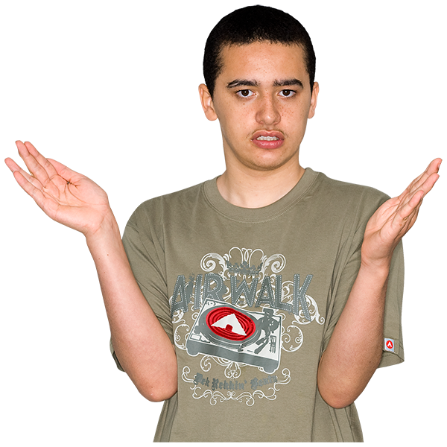 A little bitEach Local Authority has a plan for their area to help meet the needs of people with disabilities. This plan is called a Local Strategic Plan.

Did you know about this plan?(Choose one answer by putting an X in the box below)YesNo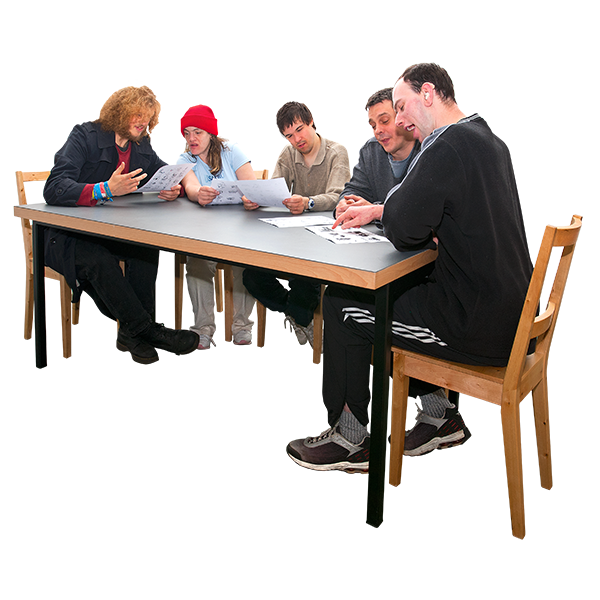 Each local authority has a Housing and Disability Steering Group
This group helps to put in place the Local Strategic Plan in their area

Did you know about this group?(Choose one answer by putting an X in the box below)YesNo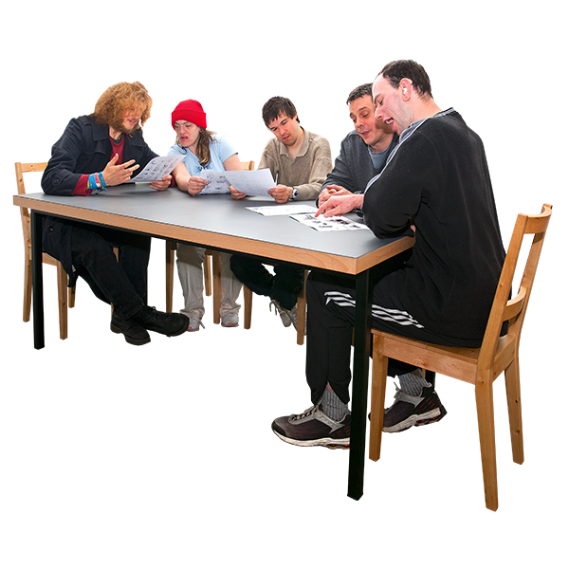 Each Local Authority and the HSE can work together to support people with a disability to live independently or stay in their own home.

Did you know this?(Choose one answer by putting an X in the box below)YesNo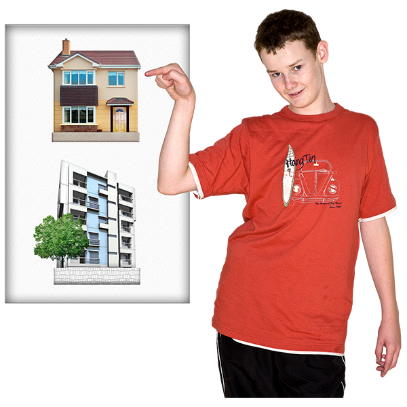 Local Authority Housing orSocial Housing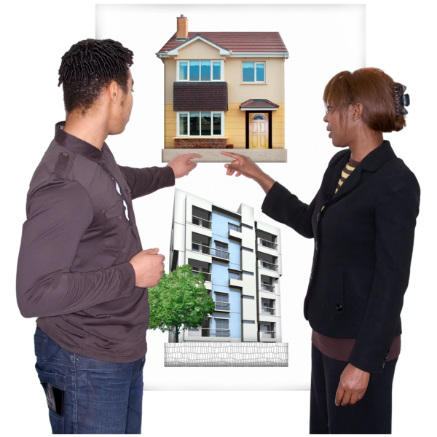 Approved Housing Bodies or AHB’s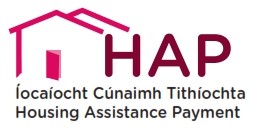 Housing Assistance Payment or HAP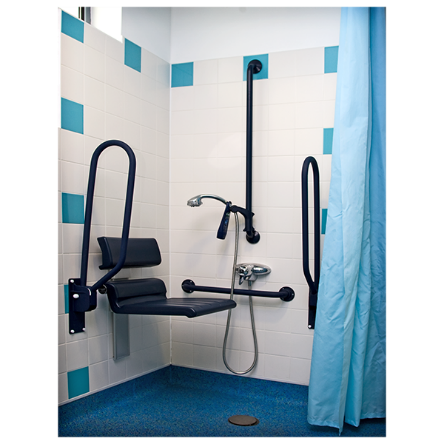 Housing Adaptation GrantsNone of theseDo you think these housing options are well known by the public?(Choose one answer by putting an X in the box below)YesNoIn your opinion, how do you think getting access to these housing options can be improved?

You can type your answer in the text box below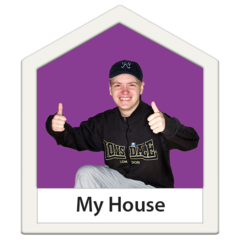 What do you think can be done to make it easier for people to have independent living?

You can type your answer in the text box below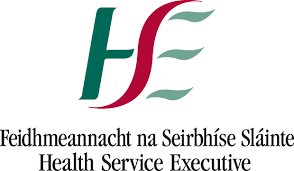 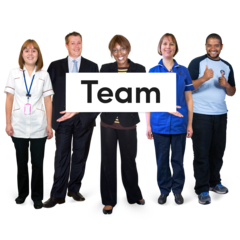 Organisations such as the HSE, Local Authorities and Service Providers must work together to support people to get housing

How do you think they can all work together in a better way?

You can type your answer in the text box below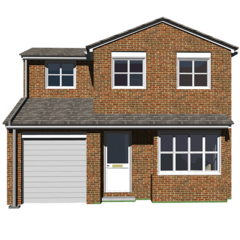 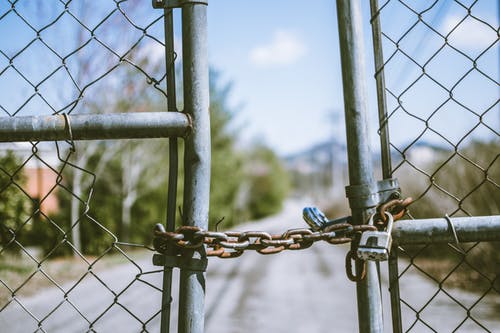 What are the biggest challenges facing disabled people accessing housing?

You can type your answers in the text boxes below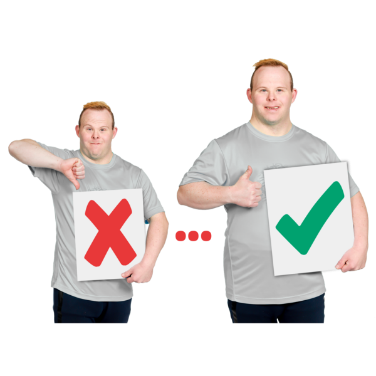 The new strategy may continue some of the actions from the old strategy?

Which of these do you think should be continued or improved in the new strategy?(Choose all that you know by placing an X below)Housing & Disability Steering GroupLocal Strategic PlansMental Health Tenancy OfficersEasy Read & Plain English DocumentsAre there any other actions you would like to see included?

You can type your answer in the text box below.What are the three main things you would like to see improved in the new housing strategy?

You can type your answers in the text boxes below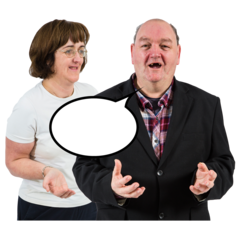 Is there anything else you would like to say about the new strategy?You can type your answer in the text boxes below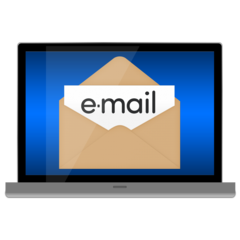 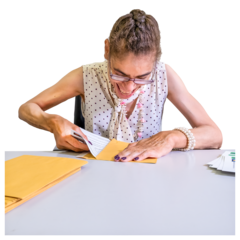 Thank you for filling out this surveyYou can email this back to us at disabilitystrategy@housingagency.ieOr Post toDisability Strategy,The Housing Agency,53-54 Mount Street Upper, Dublin, D02 KT73